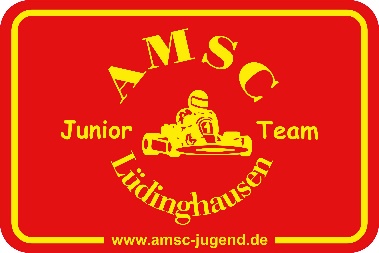 Teilnahme -Erlaubnis an „_____________________“Name, Vorname: _____________________________                     Geb. Datum: ____________
Anschrift: ____________________________________________________________________
Unter dieser Telefonnummer sind wir als Erziehungsberechtigte zu erreichen:
 Festnetz: _________________                    Mobil: _____________________________________ 
Mein Kind hat folgende gesundheitliche Einschränkungen: Bezüglich des gesundheitlichen Zustands meines/unseres Kindes (Lebensmittelunverträglichkeiten, Allergien, etc.) ist Folgendes zu beachten / _______________________________________________________________________________Folgende wichtige Medikamente gebe/n ich/wir meinem/unserem Kind mit:
_______________________________________________________________________________ Bitte ankreuzen: Mein/unser Kind kann schwimmen: _____                     Mein/unser Kind ist Vegetarier:_____Mit folgenden Punkten bin ich einverstanden und habe diese zur Kenntnis genommen: Mein/unser Kind darf an „_________ _____________“     vom ______ bis ______ teilnehmen. Mir ist bekannt, dass mein/unser Kind von Leitern und Betreuern des AMSC Junior Team beaufsichtigt wird.  Die Versicherungskarte der Krankenkasse und den Impfpass gebe ich meinem/unserem Kind mit. Evtl. Kosten für die Krankenbehandlung meines/unseres Kindes, die vorgelegt wurden, werden von mir erstattet. Wir sind damit einverstanden, dass bei Unfallfolgen und plötzlichen Erkrankungen des Kindes alle notwendigen Maßnahmen (Krankenhauseinweisung, unaufschiebbare Operationen usw.) die für erforderlich gehalten werden, vom Leiterteam veranlasst werden können. Mein/unser Kind darf ohne Aufsicht in kleinen Gruppen an Stadtgängen, Erkundungsspielen und Spaziergängen teilnehmen. Bei völliger Disziplinlosigkeit, Krankheit oder einem sonstigen wichtigen Grund verpflichten sich die Eltern, für den umgehenden und geeigneten Rücktransport ihres Kindes zu sorgen. Eine evtl. Haftung des Veranstalters und der Betreuungspersonen für Sachschäden ist ausgeschlossen, sofern nicht eine grob fahrlässige oder vorsätzliche Pflichtverletzung Ursache der eingetretenen Schäden ist. __________________                                          __________________________________
       Ort, Datum                                                        Unterschrift des Erziehungsberechtigten Datenschutz: Die Jugendleitung verarbeitet und nutzt die personenbezogenen Daten aus dieser Elternerklärung nur zu Zwecken der ordnungsgemäßen Durchführung von Maßnahmen der Jugendarbeit. Die Daten werden vertraulich behandelt und nicht an Dritte weitergegeben. 